ҮЗЭЛ БАРИМТЛАЛТХЗ-ын Дээд хэмжээний уулзалтын бэлтгэл ажлын хүрээнд зохион байгуулахТогтвортой Хөгжлийн Үндэсний ЧуулганҮндсэн мэдээлэлТогтвортой Хөгжлийн 2030 Хөтөлбөрийн хэрэгжилтийн  дунд хугацаа нь бодит байдлыг  нягтлан харах цаг үе юм. Бид үүрэг амлалт, нэгдмэл байдал, хувирган өөрчлөх үйл ажиллагаагаа эрчимжүүлэхгүй  бол ядуурлыг эцэс болгох, тэгш бус байдлыг бууруулах, байгаль орчноо хамгаалахад чиглэсэн 2030 Хөтөлбөрийн тэргүүлэх зорилтууд хэрэгжих боломжгүйд хүрнэ. 2023 оны 9 дүгээр сард зохион байгуулагдах Тогтвортой Хөгжлийн Зорилго (ТХЗ) Дээд хэмжээний уулзалт өнөөгийн  хөгжлийн замналыг үндсээр нь өөрчлөх  ховор боломжийг олгож байна.Сүүлийн гурван жилд тохиосон давхацсан олон хямрал нь ТХЗ-уудыг хэрэгжүүлэх хүчин чармайлтад том цохилт болсон билээ. Сая сая хүн ядууралд өртөж, тэгш бус байдал ихээр нэмэгдсэн. Охид, эмэгтэйчүүдийн эрх хумигдаж,  уур амьсгалын гамшгаас зайлсхийх нэн яаралтай бөгөөд бодитой ажил хэрэг зогсонги байдалд орсон юм.Эдгээр хямрал нүүрлэхээс өмнө ч 2030 гэхэд дэвшүүлсэн зорилгууддаа хүрэхүйц ахиц гаргаагүй бөгөөд бодлогын олон чухал өөрчлөлт, инновац, шилжилт болон хөрөнгө оруулалт зохих хурд,  цар хүрээгээр урагшилж чадаагүй юм. Мөн КОВИД-19, уур амьсгалын өөрчлөлтийг сааруулах, ТХЗ-ын санхүүжилт зэрэг асуудал бүр дээр олон улсын хамтын нийгэмлэгийн зүгээс хамгийн эмзэг байдалд буй улс орнуудад  боломж олгохын төлөө хангалттай зүйл хийж чадаагүй юм.  Гэвч  2030 Хөтөлбөрт тусгасан зорилгууд нэн чухал бөгөөд хэрэгжих боломжтой  хэвээр байна. Түүхийн туршид хүн төрөлхтөн хамгийн хүнд хэцүү сорилтуудыг даван туулдаг чадамжаа батлан харуулсаар ирсэн. Мөн бид хэзээ ч ийм их мэдлэг, технологи хийгээд зохих нөөцийг бүрдүүлж байгаагүй гэдгийг ухаарч,  итгэл дүүрэн урагшлах хэрэгтэй.Өдгөө бид ТХЗ-ын хэрэгжилтийг дараагийн шатанд гаргахын тулд засгийн газрууд болон оролцогч талуудын үүрэг амлалтыг эрс нэмэгдүүлэх шаардлагатай байна. Ерөнхий Ассамблейн Ерөнхийлөгчийн манлайлал дор зохион байгуулагдах ТХЗ-ын Дээд хэмжээний уулзалт нь энэхүү үүрэг амлалтыг баталгаажуулахад шаардлагатай талбарыг бидэнд олгох болно. Иймд НҮБ-ын Ерөнхий Нарийн Бичгийн Дарга (НҮБ-ын ЕНБД) 9 дүгээр сарын уулзалтын үр дүнд үндэслэн дараах гурван үндсэн асуудлын хүрээнд  хүмүүс болон эх дэлхийгээ аврахад нэгдэхийг дэлхийн бүх улс оронд уриалжээ.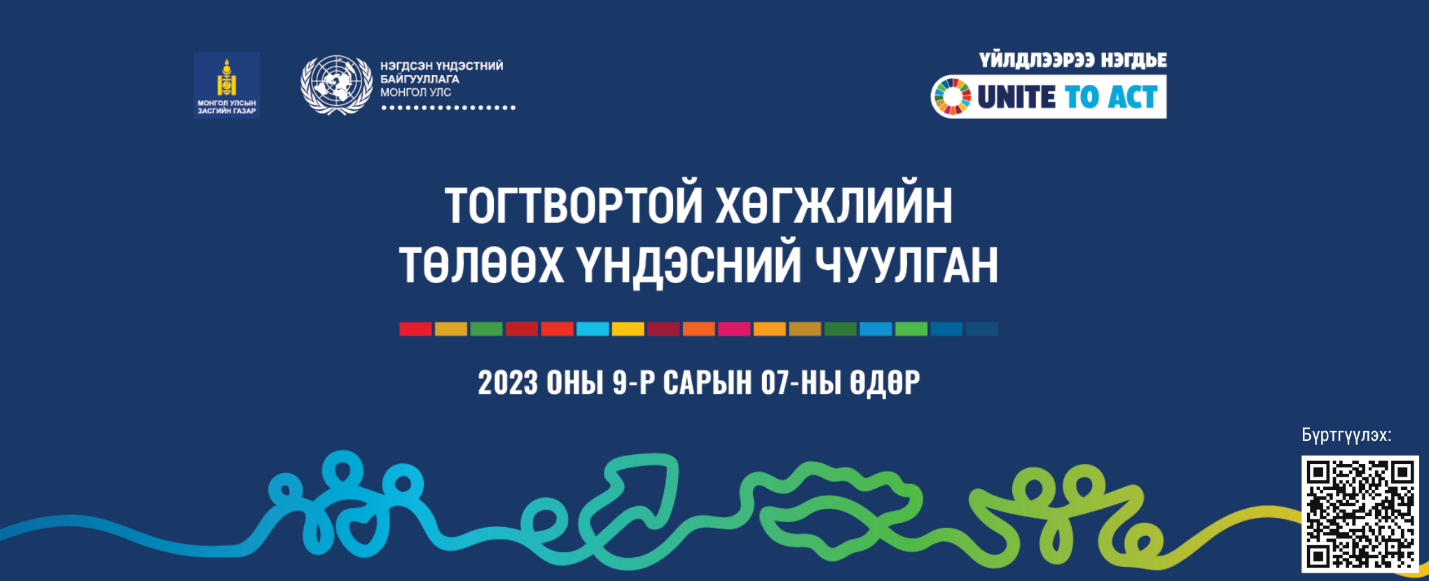 Нэгдүгээрт, хөгжиж буй орнуудыг илүү сайн дэмжихийн тулд шийдвэртэй арга хэмжээг авч хэрэгжүүлэх ёстой. Дээд хэмжээний уулзалтын Улс төрийн тунхаг нь олон улсын санхүүгийн бүтцийг шинэчилж, хөгжиж буй орнуудыг глобал эдийн засгийн харилцаанд идэвхтэй оролцож, үр өгөөж хүртэх, ногоон бөгөөд дижитал технологийн боломжийг бүрэн ашиглах таатай орчноор хангах олон улсын хамтын нийгэмлэгийн  үүрэг амлалтыг эхлүүлэх нь  чухал юм.Хоёрдугаарт, НҮБ-ын ЕНБД нь дэлхийн улс орнуудын удирдагчдыг ТХЗ-ыг хангахад чиглэсэн хувирган өөрчлөх хурдасгуур бүхий Үндэсний үүрэг амлалтаа өгөхийг Дээд Хэмжээний Уулзалтаар уриална. Үндэсний үүрэг амлалт өгөхдөө уур амьсгалын үндэсний тодорхойлсон хувь нэмрийн хамт 2027,  2030 он гэхэд улс орнуудын ядуурал болон тэгш бус байдлын түвшнийг бууруулсан байх тодорхой жишиг зорилтуудыг тавьж болно. Уг жишиг зорилтуудыг биелэх боломжийг хангах эрчим хүч, хүнс, дижитал болон нийгмийн шилжилтийг хөтлөх бодлогын үүрэг амлалтыг мөн тодорхойлж болно. Үндэсний төсвөө ТХЗ-той уялдуулж, жендэрийн тэгш байдал, охид, эмэгтэйчүүдийг эрх мэдэлжүүлэх талаар үндэсний төлөвлөлтөд тусгаж, төрийн алба, институтийн чадавхийг сэргээж, тоон өгөгдөл, хяналт үнэлгээний үндэсний тогтолцоог бэхжүүлэх суурь арга хэмжээг мөн төлөвлөж болно.Гуравдугаарт, 2030 Хөтөлбөрийг хэрэгжүүлэхийн тулд олон нийтийн итгэлийг нэмэгдүүлэх, оролцогч талуудыг бүрэн оролцуулах шаардлагатай билээ. Иймд НҮБ-ын ЕНБД бүх улс орныг ард иргэд, түүний дотор иргэний нийгэм, хувийн хэвшлийн төлөөллийг Дээд Хэмжээний Уулзалтын бэлтгэл хангахад өргөнөөр оролцуулахыг уриалж байна. НҮБ-ын системийн хувьд, чухал нөлөөлөл бүхий санаачилгуудад бүх түншүүдийн дэмжлэгийг татаж, бизнесийн байгууллагууд, орон нутгийн удирдлагууд, бусад оролцогчдын ТХЗ-ын төлөөх хүчин чармайлтад хувь нэмэр оруулах байдлаар үндэсний хүчин чармайлтыг дэмжин ажиллана.ТХЗ-ын Дээд Хэмжээний Уулзалт нь Уур Амьсгалын талаарх Дээд хэмжээний уулзалт, Хөгжлийн төлөөх санхүүжилтийн Дээд Хэмжээний Хэлэлцүүлэг, эрүүл мэндийн цуврал уулзалтууд, мөн 2024 онд зохион байгуулах Ирээдүйн төлөөх Дээд хэмжээний уулзалтын бэлтгэл болох Сайд нарын уулзалт зэрэг олон  цуврал арга хэмжээний цөм хэсэг байх болно. ТХЗ-ын Дээд Хэмжээний Уулзалт нь гараг дэлхийн хувьд айдсаас итгэл найдварт шилжих, гутранги үзлээс ангижран үйлдэл, үйл ажиллагаагаа эрчимжүүлэх эргэлтийн цэг болж чадна.Монгол Улсын бэлтгэл ажил2030 он гэхэд ТХЗ-ыг хэрэгжүүлэх Үндэсний үүрэг амлалтын бэлтгэл хангахын тулд, Монгол Улсын Засгийн Газар нь Эдийн Засаг, Хөгжлийн Яамны (ЭЗХЯ) манлайлал дор ТХЗ-ын үндэсний хурдасгууруудыг тодорхойлж, ТХЗ-ын Дээд Хэмжээний Уулзалтад танилцуулах Монгол Улсын Үндэсний үүрэг амлалтын төслийг боловсруулаад байна.Монгол Улсын ТХЗ-ын хурдасгууруудыг агуулсан Үндэсний үүрэг амлалтын төслийг Монгол Улс дахь НҮБ-ын дэмжлэгтэйгээр оролцогч талуудаар хэлэлцүүлж, дуу хоолойг нь сонсож байна. ЭЗХЯ нь ТХЗ-ын Дээд Хэмжээний Уулзалтад танилцуулах Үндэсний үүрэг амлалтыг эцэслэн батлахдаа оролцогч талуудын санал, хүсэлтийг харгалзан үзнэ.Оролцогч талуудын хэлэлцүүлэгСанал болгож буй Үндэсний үүрэг амлалтуудын төсөл, Монгол Улсын ТХЗ-ын хурдасгууруудыг  оролцогч талуудад танилцуулж, хэлэлцүүлэх боломжийг ЭЗХЯ-нд олгох талаар оролцогч талуудын хэлэлцүүлэг зохион байгуулахад Монгол Улсын Засгийн Газар/ЭЗХЯ-нд НҮБ-ын төрөлжсөн байгууллагууд дэмжлэг үзүүлж байна. Дараах хэлэлцүүлгүүдийг 2023 оны 08 дугаар сарын 17-ноос 22-ны өдрүүдэд зохион байгуулсан. Үүнд:Хувийн хэвшлийн төлөөлөлтэй хийх хэлэлцүүлэг – 2023 оны 08-р сарын 17-ны өдөр, НҮБХХ болон НҮБХС-ийн дэмжлэгтэй;Залуучуудын төлөөлөлтэй хийх хэлэлцүүлэг – 2023 оны 08-р сарын 17-ны өдөр, НҮБХАС, НҮБХС, ОУХБ-ын дэмжлэгтэй;Хөгжлийн түншүүдийн төлөөлөлтэй хийх хэлэлцүүлэг – 2023 оны 08-р сарын 21-ний өдөр, Суурин Зохицуулагчийн Газрын дэмжлэгтэй;Эрдэм шинжилгээний байгууллагын төлөөлөлтэй хийх хэлэлцүүлэг – 2023 оны 08-р сарын 22-ны өдөр, НҮБХС, НҮБХХ, НҮББШУСБ-ын дэмжлэгтэй;ИНБ-уудын төлөөлөлтэй хийх хэлэлцүүлэг – 2023 оны 08-р сарын 22-ны өдөр, НҮБХХ, НҮБХС-гийн дэмжлэгтэй; Орон нутгийн төлөөлөлтэй хийх хэлэлцүүлэг – 2023 оны 08-р сарын 22-ны өдөр, ОУШХБ-ын дэмжлэгтэй.Тогтвортой Хөгжлийн Зорилгуудын Үндэсний ФорумДээд түвшний шийдвэр гаргагчид, хэрэгжүүлэгчид болон бусад оролцогч талуудын төлөөллийг хамруулсан Тогтвортой Хөгжлийн Үндэсний Чуулганыг Монгол Улсын Эдийн Засаг, Хөгжлийн Яам, Монгол Улс дахь НҮБ-ын Суурин Зохицуулагчийн Газар хамтран 2023 оны 09 дүгээр сарын 07-ны өдөр зохион байгуулахаар төлөвлөөд байна. Монгол Улсын тогтвортой хөгжлийн төлөөх хүчин зүтгэлд хувь нэмэр оруулж буй үндэсний олон компаниуд энэхүү чуулганыг дэмжин оролцож байгаа бөгөөд, Тогтвортой хөгжлийн төлөөх үр дүнтэй, сайн санаачилгуудаа сурталчлан танилцуулна.Оролцогч талуудын хэлэлцүүлгээс сонгогдсон (бүлэг тус бүрээс нэг) төлөөлөгч, илтгэгч нарыг өөрийн хамрагдсан  хэлэлцүүлгийн дуу хоолой болж чуулганы панел хэлэлцүүлэгт оролцохыг урина. Монгол Улсын Засгийн Газраас санал болгож буй Үндэсний үүрэг амлалтуудыг чуулганд  танилцуулж, улмаар үндэсний хэмжээнд нэгдсэн саналтайгаар эцэслэн батлахыг зорьж байна.ТХЗ-д чиглэсэн санаачилгуудыг эрчимжүүлэх нөлөөллийн аянНҮБ-аас дэлхийн улс орнуудад Тогтвортой хөгжлийн зорилгуудыг хангахад чиглэсэн үйл ажиллагаа, санаачилгыг эрчимжүүлэхийг уриалдаг. Ирэх 9 дүгээр сард зохион байгуулагдах ТХЗ-ын Дээд хэмжээний чуулга уулзалтыг угтаж, 2030 он гэхэд дэлхий нийтээрээ хүн төрөлхтөний сайн сайхан, тогтвортой хөгжлийн төлөөх нэг тэрбум гаруй санаачилгыг өрнүүлэхийг уриалан дуудсан нөлөөллийг аяныг НҮБ-аас зохион байгуулж байна. Монгол Улсын хувьд, иргэд, байгууллага, хамт олон, олон нийтийн анхаарлыг Тогтвортой хөгжлийн зорилгуудыг хэрэгжүүлэхэд нэгдэн, оролцохыг уриалсан мэдээлэл сурталчилгаа, нөлөөллийн аяныг Тогтвортой хөгжлийн Үндэсний чуулганы хүрээнд зохион байгуулна. Энэхүү мэдээлэл сурталчилгаа, нөлөөллийн аян нь олон нийтийн анхаарлыг ТХЗ-ын хэрэгжилтэд хандуулахын зэрэгцээ өнөөг хүртэл хэрэгжүүлсэн үндэсний хэмжээний сайн туршлага, санаачилгуудыг түгээн дэлгэрүүлж, цаашид хувь хүн, хамт олноороо тогтвортой хөгжлийн төлөөх үйл ажиллагаагаа нэмэгдүүлэхэд үндэсний оролцогч талуудыг уриалан дуудах зорилготой юм. Энэхүү нөлөөллийн аянаар:ТХЗ-д залуучуудын оролцоо, манлайллыг нэмэгдүүлэхТХЗ-ын Үндэсний Форумын хүрээнд хувь хүн, хамт олон, олон нийтийг ТХЗ-д чиглэсэн санаачилгыг өрнүүлэхэд уриалахыг зорьж байна.Чуулганыг зохион байгуулагч талууд:Монгол Улсын Эдийн Засаг, Хөгжлийн Яам, Гадаад Харилцааны Яам нь ЗГ-ын бэлтгэл ажлыг удирдах үндсэн хариуцагч яамд болно.  Мөн Монгол Улсын Ерөнхийлөгч  тус Дээд Хэмжээний Уулзалтын Монгол Улс дахь бэлтгэл ажлыг бүрэн дэмжихээ илэрхийлсэн юм.МУ-н ЗГ-ын хариуцах албан тушаалтнууд:Эдийн засаг, хөгжлийн яам (ЭЗХЯ): Лхагвасүрэнгийн Балчинлувсан, ЭЗХЯ-ны Нэгдсэн бодлого, төлөвлөлтийн газрын Дарга,  balchinluvsan.l@med.gov.mnБатчулууны Мөнгөнсүх, ЭЗХЯ-ны Нийгмийн хөгжлийн бодлогын хэлтсийн Дарга, mungunsukh.b@med.gov.mnОтгонтогтохын Энхмөнх, ЭЗХЯ-ны Нэгдсэн бодлого, төлөвлөлтийн газрын Мэргэжилтэн,   enkhmunkh.o@med.gov.mnГадаад харилцааны яам (ГХЯ):Батсүрэнгийн Мандхай, ГХЯ-ны Олон талт хамтын ажиллагааны газрын Захирал, dep06-1@mfa.gov.mnБ.Гэрэлцэцэг, ГХЯ-ны Олон талт хамтын ажиллагааны газрын Зөвлөх, dep06-5@mfa.gov.mnНҮБ-ын Суурин Зохицуулагчийн Газар (СЗГ):Жамбалын Должинсүрэн, СЗГ-ын Тэргүүн бөгөөд Стратегийн төлөвлөлтийн мэргэжилтэн, doljinsuren.jambal@un.orgДолгорын Соёлмаа, СЗГ-ын Мэдээлэл, харилцааны ажилтан, soyolmaa.dolgor@un.org (ТХЗ-ыг эрчимжүүлэх аяныг хариуцна)Отгонбаярын Наран, СЗГ-ын Санхүү, захиргааны ажилтан, naran.otgonbayar@un.org (логистикийг хариуцна).ХӨТӨЛБӨРХугацааҮйл ажиллагаа08:15 – 09:00Бүртгэл09:00 – 09:15НээлтМОНГОЛ УЛСЫН ЕРӨНХИЙЛӨГЧ УХНААГИЙН ХҮРЭЛСҮХ09:15 – 09:20Видео танилцуулга: Тогтвортой хөгжлийн зорилгын хэрэгжилтийн өнөөгийн байдал 09:20 – 09:40Тогтвортой хөгжлийн төлөөх Монгол УлсШадар сайд бөгөөд Эдийн засаг, хөгжлийн сайд ЧИМЭДИЙН ХҮРЭЛБААТАРМонгол Улс дахь НҮБ-ын Суурин зохицуулагч ТАПАН МИШРА09:40 – 10:10Үндсэн илтгэл: Тогтвортой хөгжлийн зорилгын үндэсний үүрэг амлалт10:10 – 10:25Тогтвортой хөгжлийн төлөөх санаачилга (Хувийн хэвшил)10:25 – 10:50Цайны завсарлага10:50 – 11:50Нэгдсэн хэлэлцүүлэг: Тогтвортой хөгжлийн зорилгын үндэсний үүрэг амлалт11:50 – 12:00Хаалт